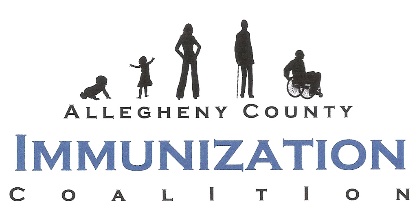 Allegheny County Immunization CoalitionGeneral Membership Meeting MinutesVirtual Zoom MeetingJune 25, 2020 9:00 a.m. -10:00 a.m.Welcome and IntroductionsVaccine Awareness Trivia!Unfortunately, there were no “semi-valuable prizes” due to having a virtual meetingGuest Presenter – Kristen Thorson (MSL Sanofi Pasteur) – “Impact of COVID-19 on Routine Immunization Coverage (Can be reached for questions at 717-254-9157 or Kristen.Thorson@sanofi.com)Discussion of COVID-19 and its impact on immunization rates during 2020. Resources and links were providedCDC data related to declines in immunization due to pandemic:MMWR May 15, 2020-69-19-591–593 (LINK)This publication includes VFC vaccine ordering & VSD vaccine administrations since the US National State of Emergency was declared on March 13th. This data mirrors additional reports from various news outlets across the country, citing declines in office visits and subsequent drops in pediatric immunization rates.  Decline in Child Vaccination Coverage During the COVID-19 Pandemic — Michigan Care Improvement Registry, May 2016–May 2020  This study evaluated vaccination coverage during pandemic from data in the Michigan Care Improvement Registry.  Vaccine doses and “up to date” status was examined.  Vaccination coverage declined in all age cohorts except for birth dose HepB (typically given in hospital setting) and up to date status declined in various age cohorts.  Immunization Coalition Repository:ImmunizationCoalitionNetwork Repository (LINK)There is so much content here, it is also a living document, updated often, so check the link periodically for new content. Included on this listing is Interim guidance from the CDC Immunization during pandemic (posted 6-9-2020) LINK HERE  There are templates for emails & social media, scripts for phone calls, flyers and toolkits; including information from AAPCDC Catch-Up Job Aids:CDC Catch up Guidance 2020CDC Catch Up Job Aids (new in recent months) to be used with CDC Schedule & Catch Up Guidance. They are intended to be used with the routine & catch up schedule; but unlike the catch up schedule, which lists minimum intervals between vaccine doses for catch up, the JOB AIDES are oriented by the age of the child at time of visit.  Scroll down to the boxed area named “Vaccine Catch Up Guidance”PA SIIS data provided by Andrea Collins from the Allegheny County Health Department comparing number of recorded immunizations from January to May in 2019 and 2020 in children under age twoData show that immunizations decreased slightly in 2020, but did not drop as dramatically as expectedConducted polls for suggestions on the best practices physician offices should implement in order to increase immunization rates for the remainder of 2020.Fall Conference UpdateCurrently working on possibilities of virtual conferences due to COVID-19A survey will be sent out shortly to share thoughts and preferencesElection Update – New Executive Committee for 2020Past-ChairpersonRK BairChairpersonJanina-Marie “Nina” Tatar Chairperson-ElectPosition is vacant.SecretaryAndrea CollinsTreasurerLynette HathawayMembers-at-LargeTerri Lee RobertsCarol DougherNancy KaminskiMary Kathryn BairCoalition Nurse AdvisorPosition is vacant.. Work Groups:Blog ChairCindy Callaghan Conference Planning CommitteeNancy KaminskiCindy CallaghanMary Kathryn BairRK BairPoster ReviewerKhlood Salman 5. Below are the remaining General Membership Meeting dates:September 17, 2020December 10, 2020 Website UpdateMaterials and social media information will be coming up on the website